WORKING TOGETHER FOR TROTTINGJOIN THE VSTA AND BECOME A MEMBER TODAYThe Victorian Square Trotters Association (VSTA) was formed in 1980 to promote the trotting gait in Victoria.  The late Hugh Redwood was elected the first president of the VSTA and over the ensuring years the VSTA has worked closely with Harness Racing Victoria to develop the square gaiters in Victoria. The VSTA is a not-for-profit organisation formed to be a demographically elected voice on behalf of the members to advise and lobby relevant bodies on needs and issues effecting the trotting industry. The VSTA continues its promotion of the square gaiter and as the growth of the gait continues the importance of the Association escalates. Our committee is very passionate and ask all trotting participants (owners, breeders, trainers, and drivers) to take out a membership and help us push the square gaiter into a higher level in this industry. Benefits to being a VSTA member include We offer race bonuses during the season for owners, breeders, trainers, and drivers Members receive bi-monthly newsletters to keep members up to date with what we are working on  Social Media presence and lobbying Provide Prize Money, Trophies and Rugs on various races during the season12 End of Year Horse awards (per season). You must be a member to be eligible to win any of our awards3 Individual awards – Dick Lee (Rising Star Award), Bob Conroy (Excellence in Trotting Award) and Colin Redwood (Passion and Perseverance Award) you must be a member to be eligible for these awards.  Our members nominate a member they think is worthy for these awardsVSTA members discount from leading studs including stallion service feesThe VSTA has regular meetings with HRV for the advancement of the trotter including our suggestions for improvements to stake money, Race program, we have also provided an upgraded programming proposal and put forward races with reduced rating with smaller gaps for majority of horse population. We are the voice for the members to take any feedback to HRV------------------------------------------------------------------------------------------------------------------------------------------------------------------------Cost $30 per individual or $60 for a named syndicate – For partnerships of 2 or more owners, at least 2 listed owners or syndicates must be current members of the VSTA.Below is how to make your payment Online payment Step 1 - Deposit your money to Victorian Square Trotters Association Account BSB - 633-000  - Account no - 11-019-9361. Please put your surname as a reference Step 2 - email vicsquaretrotters@hotmail.com with the number of memberships and list the full names for each membership accompanied with their email address and telephone noAlternatively, you can pay cash to any of the VSTA committee membersIf you need to contact the VSTA please call Katrina 0438 255 232 Proudly sponsored by   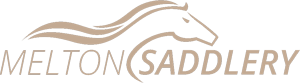 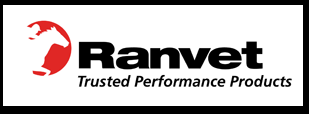 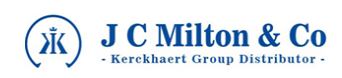 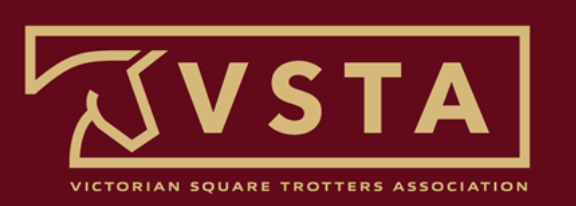 VICTORIAN SQUARE TROTTERS MEMBERSHIPP O Box 106, Carisbrook VIC 3464 Proudly sponsored by Name:    ………………………………………………………………………………................................Address:  …………………………………………………………………………………………………………..                    …………………………………………………………………………………………………………….                    …………………………………………………………………………………………………………….Email address: ………………………………………………………………………………………………….Telephone Number: …………………………………………………………………………………………..Membership is - $30 per person - $60 Syndicate or Group Account Details BSB - 633-000Account Number – 11-019-9361Please put your name as a reference on your deposit and email this form to vicsquaretrotters@hotmail.com . The membership will be for a season being the calendar year 2022 or 2023.   If you are a new member your membership will need to be accepted by the committee before it commences. You can check if you are currently a member by looking on our website Victorian Square Trotters Association 